ГІМН ВИХОВАТЕЛІВ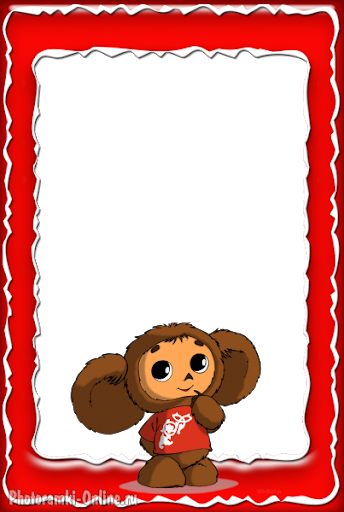 Музика з пісні »Надежда мой компас земной»Знову на роботу нам пора,Знову ми відірвані від дому, Знову зустрічає дітвораКонкурси, поробки всім знайомі.Тут у нас робота і сім’я,І дітей захопленні обличчя,І піти від цього нам ніякХай віками буде все ось так.Садочок нас кличе усіх,Тут ліпимо, граємо, будуємІ дітям тут радісно всім, Бо разом Ми плідно працюєм!А навкруги звучить дитячий сміх,Все знайомо нам з тобою друже.Хочеться щоб діти всі були:Радісні, щасливі, небайдужі.І нехай біжать летять рокиІноді в житті буває тяжко,Щастя та любові на вікиЯ бажаю тобі моя пташко!